SEKANDI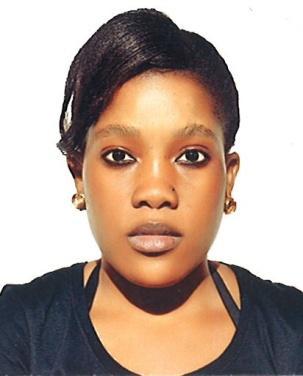 Nationality: UgandaDate of Birth: 27/11/1987Marital status: SingleEmail ID: sekandi.382364@2freemail.com Visa status: visit visa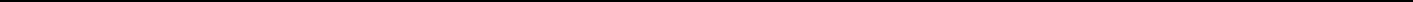 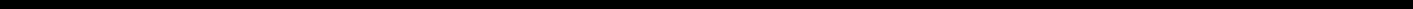 CAREER OBJECTIVETo work in an environment that promotes teamwork, problem solving, and crisis management,planning, meeting new challenges and fulfilling them to achieve goals.PERSONAL ATTRIBUTESPassionate, obedient, reliable, responsible and prompt.A good listener, sincere, punctual and a smart worker.A strong team player who pays attention to detail.High Inter-personal communication skills.Ability to work under less supervision.Able to stand for many hours.WORK EXPERIENCEFOUR SEASONS HOTEL GARDEN CITY – New Cairo 2012- 2017(4YEARS)Position: WAITRESSProvide perfect service experience for every guest.Documented success in maintaining dining orderTeam player who has a strong ability to motivate others and resolve conflictsExcellent verbal and written communication skillsHigh level of accuracy and attention to detailProfessional appearance and extremely friendly approachAbility to communicate well with managers, guests and coworkersAble to maintain a neat, clean and safe work areaExcellent customer serviceAlways willing to assist othersFriendly attitude towards all stakeholdersTo attend trainings set by company and or their seniorsPass all information to the next shift about functions through a proper hand over system.EDUCATTION STATUSReading inspirational booksInteracting and making friends.Computer practicesLearning and adapting to new technologies.REFERENCE- AVAILABLE ON REQUESTCERTIFICATIONI hereby affirm to the best of my knowledge that the information given above is truly mine.SEKANDI	SCHOOLSCHOOLYEARAWARDMAKERERE UNIVERSITYMAKERERE UNIVERSITY2007-2010DEGREENAKIVUBO BLUE P/SNAKIVUBO BLUE P/S2000PRIMARYCRESENT HIGH SCHOOLCRESENT HIGH SCHOOL2005-2006U.A.C.EBULO PARENTSBULO PARENTS2001-2004U.C.ESECONDARY SCHOOLSECONDARY SCHOOLHOBBIESHOBBIES